IBEVE asbl - Interleuvenlaan 58 - 3001 Heverlee 			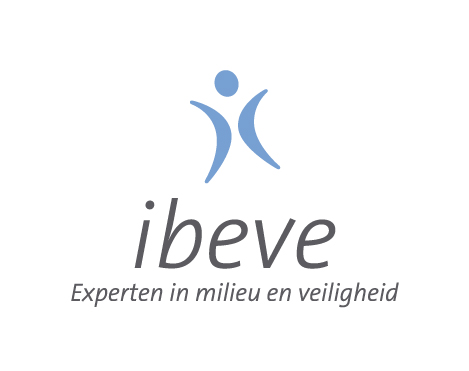 Tel.: 016/390 490 - Fax: 016/400 562 - email: info@ibeve.beÀ compléter en lettres majuscules – veuillez compléter tous les champs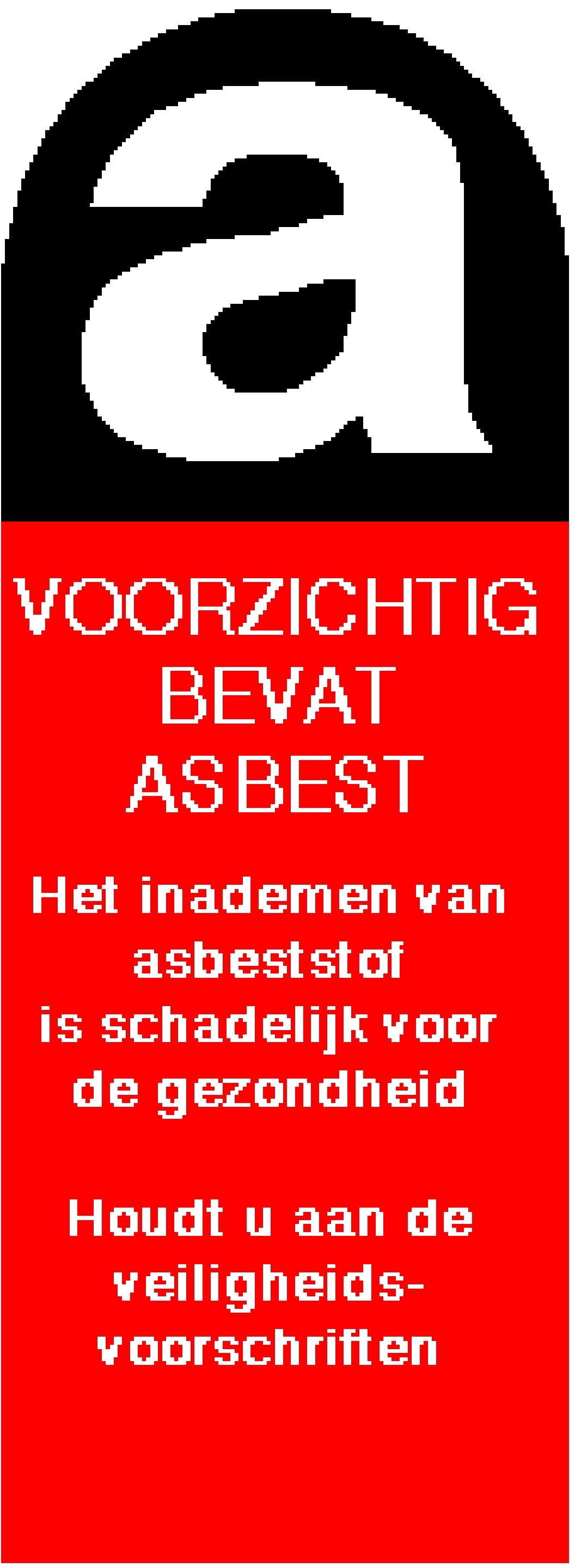 Donneur d’ordre: _______________________________________________Rue + Commune: _______________________________________________N° TVA  (si d’application): ________________________________________Adresse e-mail: ________________________________________________N° téléphone: __________________________________________________Adresse de l’échantillonnage: ______________________________________Lieux de l’échantillonnage (p.e. grenier, sous-toiture, ...): ______________________Type du matériel: ________________________________________________Date de l’échantillonnage: ......../......../..........RESULTAT Urgence = résultat dans les 2 jours ouvrables (+50% sur le tarif standard) Normal = résultat dans la semaine				date de la version 2023-02-21IBEVE asbl - Interleuvenlaan 58 - 3001 Heverlee 			Tel.: 016/390 490 - Fax: 016/400 562 - email: info@ibeve.beÀ compléter en lettres majuscules – veuillez compléter tous les champsDonneur d’ordre: _______________________________________________Rue + Commune: _______________________________________________N° TVA  (si d’application): ________________________________________Adresse e-mail: ________________________________________________N° téléphone: __________________________________________________Adresse de l’échantillonnage: ______________________________________Lieux de l’échantillonnage (p.e. grenier, sous-toiture, ...): ______________________Type du matériel: ________________________________________________Date de l’échantillonnage: ......../......../..........RESULTAT Urgence = résultat dans les 2 jours ouvrables (+50% sur le tarif standard) Normal = résultat dans la semaine				date de la version 2023-02-21IBEVE asbl - Interleuvenlaan 58 - 3001 Heverlee 			Tel.: 016/390 490 - Fax: 016/400 562 - email: info@ibeve.beÀ compléter en lettres majuscules – veuillez compléter tous les champsDonneur d’ordre: _______________________________________________Rue + Commune: _______________________________________________N° TVA  (si d’application): ________________________________________Adresse e-mail: ________________________________________________N° téléphone: __________________________________________________Adresse de l’échantillonnage: ______________________________________Lieux de l’échantillonnage (p.e. grenier, sous-toiture, ...): ______________________Type du matériel: ________________________________________________Date de l’échantillonnage: ......../......../..........RESULTAT Urgence = résultat dans les 2 jours ouvrables (+50% sur le tarif standard) Normal = résultat dans la semaine				date de la version 2023-02-21IBEVE asbl - Interleuvenlaan 58 - 3001 Heverlee 			Tel.: 016/390 490 - Fax: 016/400 562 - email: info@ibeve.beÀ compléter en lettres majuscules – veuillez compléter tous les champsDonneur d’ordre: _______________________________________________Rue + Commune: _______________________________________________N° TVA  (si d’application): ________________________________________Adresse e-mail: ________________________________________________N° téléphone: __________________________________________________Adresse de l’échantillonnage: ______________________________________Lieux de l’échantillonnage (p.e. grenier, sous-toiture, ...): ______________________Type du matériel: ________________________________________________Date de l’échantillonnage: ......../......../..........RESULTAT Urgence = résultat dans les 2 jours ouvrables (+50% sur le tarif standard) Normal = résultat dans la semaine				date de la version 2023-02-21